№ 4О проведении информационной кампании противподжогов сухой травы "Береги лес!"	Информируем, что с целью снижения риска возникновения лесных пожаров от самовольных выжиганий сухой травы и неосторожного обращения с огнем Рослесхоз проводит в период с 15 апреля по 1 марта по 30 сентября 2017 года  информационную кампания "Против поджогов сухой травы "Береги лес!".	Основными мероприятиями , включенными в План проведения кампании, являются: размещение социальных видеороликов на сайтах учреждений, проведение тематических мероприятий, творческих конкурсов для обучающихся.	Видеоролики можно скачать по ссылке:https://drive.google.com/open?id=0D7cKUL08Q5UilUFIVm1SRilKZEEПросим довести информацию до сведения педагогических работников и обучающихся, организовать проведение тематических мероприятий. Информацию о проведенных мероприятиях просим направить в срок до 26 мая 2017 года на адрес электронной почты KliomenokLA@yandex.ru по прилагаемой форме.Председатель комитета   			                 В.Г. Андриановисп. Клименок Л.А., 402-668 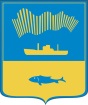 АДМИНИСТРАЦИЯ ГОРОДА МУРМАНСКАКОМИТЕТ ПО ОБРАЗОВАНИЮ(комитет по образованию АГМ)пр. Ленина, 51, г. Мурманск, 183038тел. 8 (815-2) 402-670тел./факс: 8 (815-2) 402-666 e-mail: obrazovanie@citymurmansk.ru_10.05.2017______№  16-01-13/_1777______на №_______________  от ________________Руководителям общеобразовательных учреждений, учреждений дополнительного образования города МурманскаНаименование ОУНаименование мероприятияКоличество участниковРазмещение информации в сети ИнтернетКоличество распространенных памяток/листовокПривлеченные общественные организации